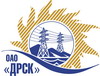 Открытое Акционерное Общество«Дальневосточная распределительная сетевая  компания»Протокол № 276/УТПиР-ВПзаседания закупочной комиссии по выбору победителя по открытому электронному запросу предложений на право заключения договора: «Реконструкция инженерных сетей, СП УТП «Мухинка», филиал АЭС» закупка № 810 раздел  2.2.1.    ГКПЗ 2015 гЗакупка проводится на основании указания ОАО «ДРСК» от  13.02.2015 г. № 28.Плановая стоимость закупки:  650 000,00  руб. без учета НДС Форма голосования членов Закупочной комиссии: очно-заочная.ПРИСУТСТВОВАЛИ:	На заседании присутствовали    9    членов Закупочной комиссии 2 уровня. ВОПРОСЫ, ВЫНОСИМЫЕ НА РАССМОТРЕНИЕ ЗАКУПОЧНОЙ КОМИССИИ: Об утверждении результатов процедуры переторжки.Об итоговой ранжировке предложений.О выборе победителя запроса предложений.ВОПРОС 1 «Об утверждении результатов процедуры переторжки»ОТМЕТИЛИ:Закупочной комиссией было принято решение о проведении процедуры переторжки, назначенной на 16.03.2015 в 15:00 час. (благовещенского времени);Процедура переторжки проводилась 16.03.2015 в 15:00 час. (благовещенского времени) по адресу: ЭТП b2b-energo;К переторжке были допущены следующие участники запроса предложений: ООО "ЭК "СВЕТОТЕХНИКА" 675029, Россия, Амурская обл., г. Благовещенск, ул. Артиллерийская, д. 116,  ООО "ПРОМЕТЕЙ +" 675000, Россия, Амурская обл., г. Благовещенск, ул. Мухина, д. 150На процедуру переторжки поступили документы с минимальной ценой предложения от следующих участников: ООО "ЭК "СВЕТОТЕХНИКА" 675029, Россия, Амурская обл., г. Благовещенск, ул. Артиллерийская, д. 116,  ООО "ПРОМЕТЕЙ +" 675000, Россия, Амурская обл., г. Благовещенск, ул. Мухина, д. 150Предлагается подвести итоги переторжки со следующими результатами:ВОПРОС 2 «Об итоговой ранжировке предложений»ОТМЕТИЛИ:С учетом цен, полученных на переторжке, и в соответствии с требованиями и условиями, предусмотренными извещением о проведении запроса предложений и закупочной документацией, предлагается ранжировать предложения следующим образом: ВОПРОС 3 «О выборе победителя запроса предложений»ОТМЕТИЛИ:Планируемая стоимость закупки в соответствии с ГКПЗ: 650 000,00  руб. без учета НДС.На основании приведенной итоговой ранжировки поступивших предложений предлагается признать победителем запроса предложений «Реконструкция инженерных сетей, СП УТП «Мухинка», филиал АЭС»    участника, занявшего первое место в итоговой ранжировке по степени предпочтительности для заказчика: ООО "ПРОМЕТЕЙ +" (675000, Россия, Амурская обл., г. Благовещенск, ул. Мухина, д. 150) на условиях: стоимость предложения 597 185,82 руб.  НДС не облагается.    Начало выполнения работ: Дата начало работ: 01 апреля 2015 г. Дата окончания работ: 31 мая  2015 г. Продолжительность выполнения работ  61 календарный день. Условия финансирования: Расчет за выполненные работы производится путем перечисления денежных средств на расчетный счет Подрядчика или другими формами расчетов, не запрещенными действующим законодательством РФ, в течение 30 (тридцати) дней следующих за месяцем в котором выполнены работы, после подписания справки о стоимости выполненных работ КС-3.Гарантия на своевременное и качественное выполнения работ, а так же на устранение дефектов, возникших по нашей  вине, составляет 36 (тридцать шесть) месяцев со дня подписания акта сдачи-приемки. Гарантия на материалы и оборудование, поставляемые подрядчиком  36 (тридцать шесть) месяцев. Настоящее предложение имеет правовой статус оферты и  действует до 25   июля 2015г.РЕШИЛИ:По вопросу № 1Признать процедуру переторжки состоявшейся.Утвердить окончательные цены предложений участниковПо вопросу № 2Утвердить итоговую ранжировку предложений.По вопросу № 3Признать Победителем запроса предложений: «Реконструкция инженерных сетей, СП УТП «Мухинка», филиал АЭС» участника, занявшего первое место в итоговой ранжировке по степени предпочтительности для заказчика: ООО "ПРОМЕТЕЙ +" 675000, Россия, Амурская обл., г. Благовещенск, ул. Мухина, д. 150 на условиях: стоимость предложения 597 185,82 руб.  НДС не облагается.    Начало выполнения работ: Дата начало работ: 01 апреля 2015 г. Дата окончания работ: 31 мая  2015 г. Продолжительность выполнения работ  61 календарный день. Условия финансирования: Расчет за выполненные работы производится путем перечисления денежных средств на расчетный счет Подрядчика или другими формами расчетов, не запрещенными действующим законодательством РФ, в течение 30 (тридцати) дней следующих за месяцем в котором выполнены работы, после подписания справки о стоимости выполненных работ КС-3.Гарантия на своевременное и качественное выполнения работ, а так же на устранение дефектов, возникших по нашей  вине, составляет 36 (тридцать шесть) месяцев со дня подписания акта сдачи-приемки. Гарантия на материалы и оборудование, поставляемые подрядчиком  36 (тридцать шесть) месяцев. Настоящее предложение имеет правовой статус оферты и  действует до 25   июля 2015г.г. БлаговещенскДата вступления    « 26» марта 2015 года Дата голосования   «20» марта 2015 года№п/пНаименование Участника закупки и его адресОбщая цена заявки до переторжки, руб. без НДСОбщая цена заявки после переторжки, руб. без НДС1.ООО "ЭК "СВЕТОТЕХНИКА" (675029, Россия, Амурская обл., г. Благовещенск, ул. Артиллерийская, д. 116)629 714,00628 111,002.ООО "ПРОМЕТЕЙ +" (675000, Россия, Амурская обл., г. Благовещенск, ул. Мухина, д. 150)647 229,33                 (НДС не облагается)597 185,82                 (НДС не облагается)Место в итоговой ранжировкеНаименование и адрес участникаЦена предложения до переторжки без НДС, руб.Окончательная цена предложения без НДС, руб.1 местоООО "ПРОМЕТЕЙ +" (675000, Россия, Амурская обл., г. Благовещенск, ул. Мухина, д. 150)	647 229,33                 (НДС не облагается)597 185,82                 (НДС не облагается)2 местоООО "ЭК "СВЕТОТЕХНИКА" (675029, Россия, Амурская обл., г. Благовещенск, ул. Артиллерийская, д. 116)629 714,00628 111,00Ответственный секретарь Закупочной комиссии: Моторина О.А. _____________________________Технический секретарь Закупочной комиссии: Ирдуганова И.Н._______________________________